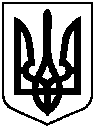 БЕРЕЗАНСЬКА МІСЬКА РАДАКИЇВСЬКОЇ ОБЛАСТІ(восьме скликання)РІШЕННЯПро передачу у приватну власність земельних ділянок громадянам, що перебувають у користуванні громадянВідповідно до статті 26 Закону України „Про місцеве самоврядування в Україні“, керуючись статтею 41 Конституції України, статтями 12, 22, 40, 81, 116, 118, 120, 121, 186 Земельного кодексу України, статтями 22, 25, 26, 50, 55 Закону України „Про землеустрій“, Закону України „Про державну реєстрацію речових прав на нерухоме майно та їх обтяжень“, розглянувши заяви громадян, міська радаВИРІШИЛА:1. Затвердити проекти землеустрою щодо відведення земельних ділянок у власність та передати земельні ділянки у приватну власність громадянам для будівництва і обслуговування житлових будинків, господарських будівель і споруд (присадибні ділянки) та для ведення особистого селянського господарствазгідно із додатком 1.2. Затвердити технічні документації із землеустрою щодо встановлення (відновлення) меж та передати земельні ділянки у приватну власність громадянам для будівництва і обслуговування житлових будинків, господарських будівель і споруд (присадибні ділянки) та для ведення товарного сільськогосподарського виробництвазгідно із додатком 2.3. Безкоштовно передати земельні ділянки у приватну власність для будівництва і обслуговування житлових будинків, господарських будівель і споруд (присадибні ділянки), для ведення особистого селянського господарства та для ведення товарного сільськогосподарського виробництва згідно із додатком 3.4. Громадяни, які одержали земельні ділянки у приватну власність, повинні використовувати їх за цільовим призначенням, дотримуючись вимог Земельного кодексу України.5.  Внести відповідні зміни в земельно-кадастрову документацію згідно із додатками 1, 2, 3.6. Громадянам зареєструвати право власності на земельні ділянки відповідно до вимог чинного законодавства України.7. Контроль за виконанням рішення покласти на постійну комісію міської ради з питань земельних відносин, будівництва, архітектури, інфраструктури та інвестицій, комунальної власності, екології, благоустрою (Іванчука Ю.А.)та заступника міського головиз питань діяльності виконавчих органів Мосінзову І.О.Секретар міської ради                                                   Олег СИВАКм. Березань 22.06.2021 року№ 253-19-VІІІДодаток  1  до рішення міської ради від 22.06.2021 року  № 253-19-VІІІСписок громадян, яким затверджено проекти землеустрою щодо відведення земельних ділянок  у власність та передані  земельні ділянки у приватну власністьгромадянам для будівництва і обслуговування житлових будинків, господарських будівель і споруд (присадибні ділянки) тадля ведення особистого селянського господарстваСекретар міської ради                                                                          Олег СИВАКДодаток  2  до рішення міської ради  від 22.06.2021 року  № 253-19-VІІІСписок громадян, якимзатвердженотехнічні документації із землеустрою щодо встановлення (відновлення) меж та передані земельні ділянки у приватну власність громадянам для будівництва і обслуговування житлових будинків, господарських будівель і споруд (присадибні ділянки) та для ведення товарного сільськогосподарського виробництваСекретар міської ради                                                                    Олег СИВАКДодаток  3 до рішення міської ради від 22.06.2021 року  № 253-19-VІІІСписок громадян, яким безкоштовно передано земельні ділянки у приватну власність для будівництва і обслуговування житлових будинків, господарських будівель і споруд (присадибні ділянки), для ведення особистого селянського господарства та для ведення товарного сільськогосподарського виробництваСекретар міської ради                                                                               Олег СИВАКПояснювальна записка до рішення„Про передачу у приватну власністьземельних ділянок громадянам, що перебувають у користуванні громадян“Обґрунтування необхідності прийняття рішення. Рішення підготовлено відповідно до статті 26 Закону України „Про місцеве самоврядування в Україні“, керуючись статтею 41 Конституції України, статтями 12, 22, 40, 81, 116, 118, 120, 121, 186 Земельного кодексу України, статтями 22, 25, 26, 50, 55 Закону України „Про землеустрій“, Закону України „Про державну реєстрацію речових прав на нерухоме майно та їх обтяжень“, та розглянувши заяви громадян.Мета і шляхи її досягнення. Метою підготовки рішення є забезпечення конституційних та законних прав громадян  на землю відповідно до Земельного кодексу України та інших нормативних актів України.Правові аспекти.Пункт 1 рішення стосовно затвердження проектів землеустрою щодо відведення земельних ділянок та передачі у власність підготовлено відповідно до статей 12, 22, 116, 118, 121, 122, 186 Земельного кодексу України та статті 50 Закону України „Про землеустрій“.Пункти 2, 3 рішення стосовно затвердження технічної документації із землеустрою щодо встановлення (відновлення) меж та передачі земельних ділянок у власність громадянам підготовлені відповідно до статей 12, 40, 120, 121, 122, 186 Земельного кодексу України, статті 55 Закону України „Про землеустрій“, враховуючи те, що земельні ділянки перебувають у користуванні громадян та на земельних ділянках розміщене майно, що являється власністю громадян.Фінансово-економічне обґрунтування. Реалізація даного рішення не потребує залучення додаткових коштів. Пропозиція заінтересованих органів. Рішення не потребує пропозицій зацікавлених органів. Регіональний аспект. Рішення не стосується питання розвитку адміністративно-територіальної одиниці. Громадське обговорення. Не потребує громадського обговорення. Прогноз результатів. Прийняття і практична реалізація рішення дозволитьзавершити громадянам процес отримання у власність земельних ділянок, з подальшою реєстрацією права власності.Оприлюднення. Рішення „Про передачу у приватну власність земельних ділянок громадянам, що перебувають у користуванні громадян“ підлягає обов’язковому оприлюдненню на офіційному веб-сайті Березанської міської ради.Начальник відділу з земельних                                           Інна БОЖОКта екологічних питань  					виконавчого комітету Березанської міської радиПідготувала:  Божок І.О.     Погоджено:  Сивак О.В.                     Мосінзова І.О.                     Галіцина Н.М.                     Іванчук Ю.А.Надіслати:   Мосінзова І.О.                    Матвієнко В.М.		Відділ у Баришівськомурайоні Головного управління                   Держгеокадастру у Київськійобласті                   ГУ ДПС у Київськійобласті023496№ п\пПрізвище, ім’я по-батьковіАдреса проживанняАдреса земельної ділянки№Кадастровий номер земельної ділянки, яка передається  у приватну власністьПлоща земельної ділянки, гаВилучити земельну ділянку  із земель запасу міської ради не наданої у власність та користування площею, гаПередати у приватну власність для будівництва і обслуговування житлового будинку, господарських будівель і споруд (присадибна ділянка),  гаПередати у приватну власність для ведення особистого селянського господар ства, гаПлоща земельної ділянки,на яку накладаються обмеження охоронних та санітарно-захисних зон, га1Кудреватих Віктор Олександрович***м. Березань, пров. Павлова43210400000:06:016:01010,04360,04360,0436№ п\пПрізвище, ім’я, по-батьковіАдреса проживанняАдреса земельної ділянки№Кадастровий номер земельної ділянки, яка передається в приватну власністьПлоща земельної ділянки, гаПередати у приватну власність для будівництва і обслуговування житлового будинку, господарських будівель і споруд (присадибна ділянка),  гаПередати у приватну власність для ведення товарного сільськогосподарського виробництва,  гаПлоща земельної ділянки,на яку накладаються обмеження охоронних зон, га1Куриленко Вадим Іванович***Баришівський р-н., с. Лехнівка, пров. Торговий23220283001:09:010:00280,25000,25002Кудреватих Віктор Олександрович***м. Березань, пров. Павлова43210400000:06:016:00980,10000,1000№ п\пПрізвище, ім’я по-батьковіАдреса проживанняАдреса земельної ділянки№Кадастровий номер земельної ділянки, яка передається  в приватну власністьПлоща земельної ділянки, гаПередати у приватну власність для будівництва і обслуговування житлового будинку, господарських будівель і споруд (присадибна ділянка), гаПередати у приватну власність для ведення особистого селянського господарства, гаПередати у приватну власність для ведення товарного сільськогосподарського виробництва,  га Площа земельної ділянки,на яку накладаються обмеження охоронних зон, га1Глушак Руслан Вікторович***м. Березань, вул. Будівельників103210400000:08:005:06150,10000,1000